Alkane FAQ 1 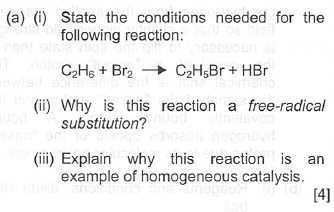 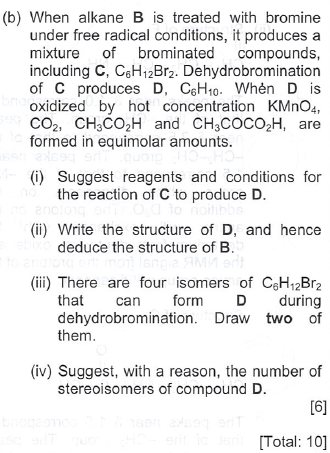 Solution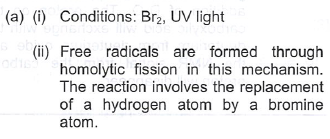 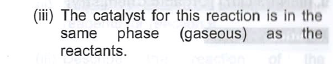 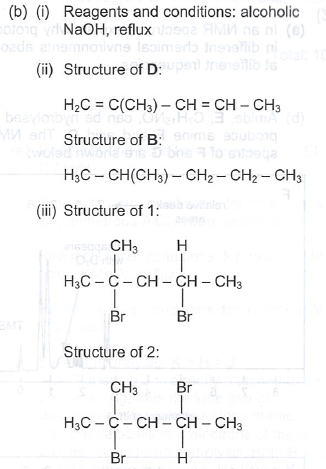 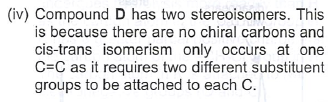 